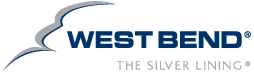 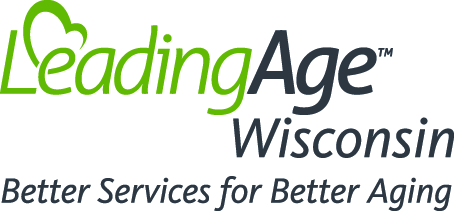 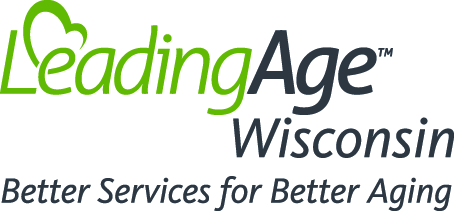 West BendSafe Resident Assistance Program:Background and Application InformationLeadingAge Wisconsin and West Bend Insurance are proud partners of The West Bend Safe Resident  Assistance Program. The annual contribution will be made from the West Bend Charitable Grant Foundation to the LeadingAge Wisconsin Research and Educational 501 (c)(3) Foundation which will administer the Safe Resident Assistance Program, according to the terms noted below.Grant Program: The purpose of this Program is to approve and subsidize the cost of safe resident assistance equipment purchased by LeadingAge Wisconsin member nursing homes and/or assisted living facilities. The number of equipment grants will vary depending upon the type of equipment purchased.The following information explains the West Bend Safe Resident Assistance Program and how LeadingAge Wisconsin member facilities can apply for a grant.Purpose/Sponsors:	West Bend Mutual Insurance Company has a Charitable Grant Foundation that is responsible for contributions to a variety of non-profit organizations throughout the Midwest United States.West Bend (via Argent and NSI) provides Worker’s Compensation and Liability insurance coverage to nursing homes and/or assisted living facilities. Both Argent and NSI provide loss prevention training and guidance to their customers (policy holders). West Bend has also provided funds to support education, in conjunction with the Bureau of Quality Assurance.In the spirit of the West Bend Charitable Grant Foundation, the company realizes the potential to prevent and/or reduce the number of injuries at nursing homes and/or assisted living facilities (without regard to whether they were, are, or will be customers of West Bend) via the use of mechanical lifting equipment.LeadingAge Wisconsin is a statewide association of nonprofit organizations, dedicated to serving the needs of aging adults and persons with a disability. The Association is a leader in senior advocacy, education, member services and theformulation of collaborative, quality improvement strategies. LeadingAge Wisconsin’s non-profit, 501(c)(3) Foundation, organized under Chapter 181 of the Wisconsin Statutes, has a long history of distributing funds to improve the delivery of long term services and supports.It is appropriate that West Bend and LeadingAge Wisconsin cooperate in this Safe Resident Assistance Program to help skilled care and assisted living facilities improve resident quality of care and reduce the potential of injuries to residents and staff.Foundation amount:	The West Bend Charitable Grant Foundation has pledged $15,000 which will fund patient lifts in 2022. Funding will be replenished annually. This is the ninth consecutive year this Foundation has funded the program.Who can apply:	Nursing facilities, CBRFs, and RCACs that are full members of LeadingAgeWisconsin.Equipment to be provided:	The following lifts are available under this grant program: 			2022 Safe Resident Assistance Lift Options The applicant must specify the type of lift in the application process. Value First, the national and State group purchasing organization, has secured discounted pricing for several lift options (www.valuefirstonline.com/).Member Cost-Share:	The facility that is awarded the grant will pay 10% of the total cost of theequipment, plus shipping costs. This will be paid directly to the lift vendor. Awards made under the Safe Resident Assistance Program will be made, on behalf of the successful applicant (facility), directly to the vendor.Selection Committee:	A 5-panel Selection Committee will review and recommend the grant recipients.Three Committee members will be appointed by LeadingAge Wisconsin,One member will be designated by NSI (a division of West Bend),One from member will be designated by Argent (a division of West Bend).The final awards and recipients will be approved by the LeadingAge Wisconsin Research and Education Foundation Board of Directors.Selection process:		The Selection Committee will review all grant applications and, based on the number of applications received, narrow the list to the top 4-9 candidates, consistent with the funds available. The Selection Committee will recommend the final awards and recipients. These selections will be reviewed and approved by the LeadingAge Wisconsin Research and Educational Foundation.Awards Cycle:		This year, the award announcements will coincide with LeadingAge Wisconsin Spring Conference at The Kalahari, Wisconsin Dells which will take place on May 4-6, 2022.Application Timeframe	The following application and award timeframe has been established for 2022:January 3, 2022:  Announcement of the Safe Resident Assistance Program to all LeadingAge Wisconsin members.Facility electronic applications must be received by LeadingAge Wisconsin no later than February 11, 2022.February 21 – April 11, 2022: Selection Committee receives and reviews all applications and narrows the list to 4-9 finalists, based on funds available. Selection Committee determines finalists and the LeadingAge Wisconsin Research and Education Board of Directors approve final awards and recipients. Winners will be notified in April prior to the Award Presentation at the  LeadingAge Wisconsin Spring Conference May 4 – 6, 2022.May 5, 2022: Grant recipients are announced at the LeadingAge Wisconsin Annual Meeting during the Spring Conference, Kalahari, Wisconsin Dells.Grant Application	Grant applications should be completed on-line at:https://www.surveymonkey.com/r/2022SRAP  The application form requires the facility to provide information on the number of bed/units, current census, the number of residents/tenants needing assistance with transfers, the number of lifts presently available at the facility, a summary of resident/tenant payer source, and special circumstances, if any, to help weigh the facility’s need for safe resident assistance equipment. Organizations will be asked to attest that they have a written safe resident transfer policy and may be asked to share this policy with the Selection Committee.Questions:	Questions on the Safe Resident Assistance Program can be directed toDenise May, LeadingAge Wisconsin, Director of Business Development, at 608.609.6964 or dmay@leadingagewi.org.Argent: www.argentworkerscomp.com West Bend: www.thesilverlining.comLeadingAge Wisconsin: www.LeadingAgeWI.org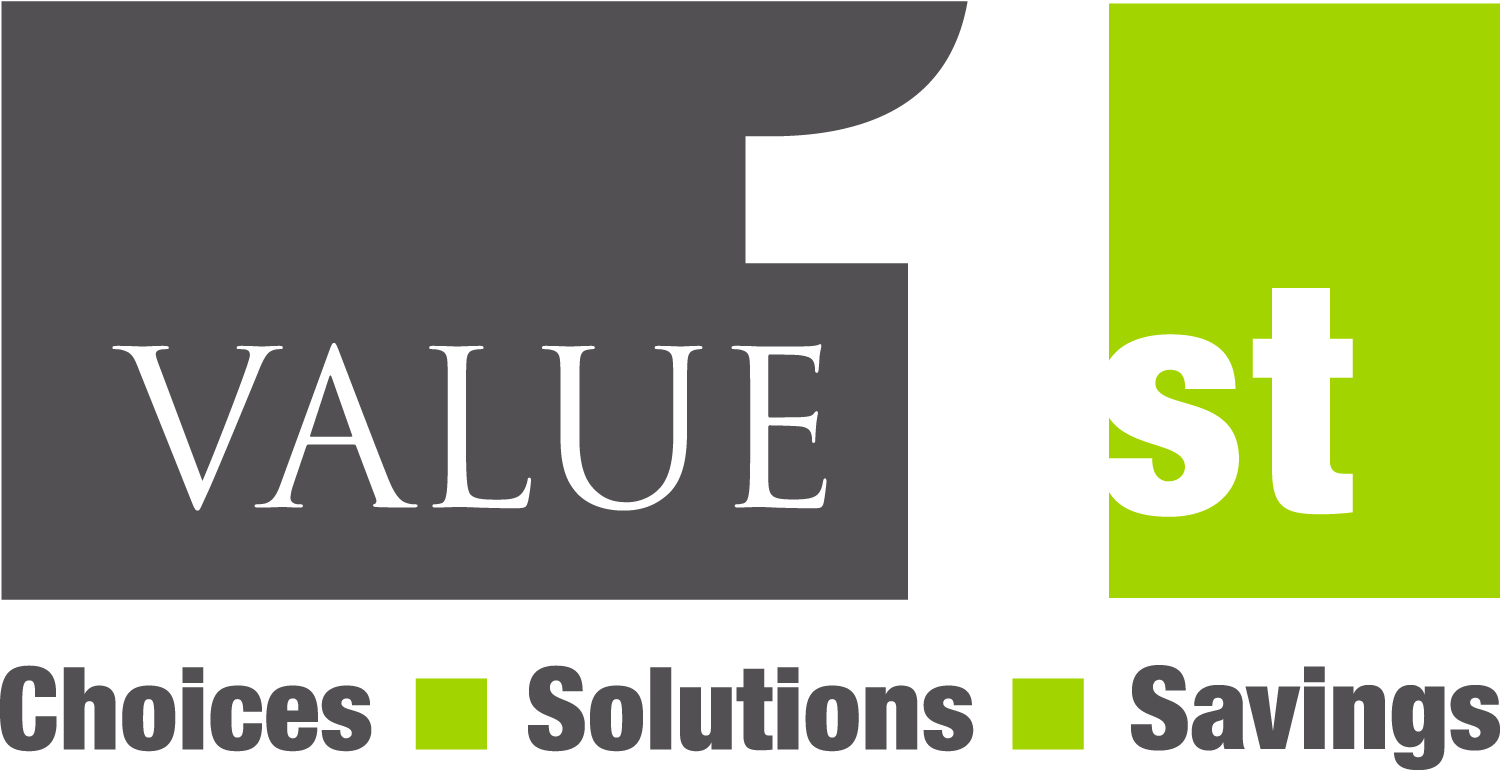 